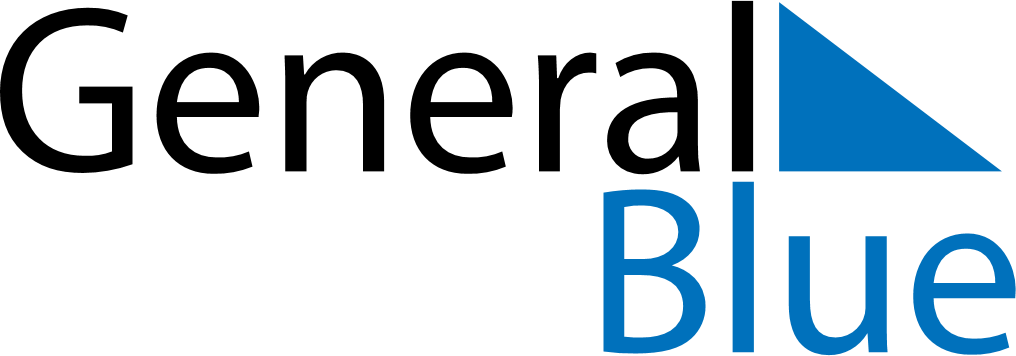 March 2024March 2024March 2024March 2024March 2024March 2024March 2024Sharpness, England, United KingdomSharpness, England, United KingdomSharpness, England, United KingdomSharpness, England, United KingdomSharpness, England, United KingdomSharpness, England, United KingdomSharpness, England, United KingdomSundayMondayMondayTuesdayWednesdayThursdayFridaySaturday12Sunrise: 6:55 AMSunset: 5:49 PMDaylight: 10 hours and 54 minutes.Sunrise: 6:52 AMSunset: 5:51 PMDaylight: 10 hours and 58 minutes.34456789Sunrise: 6:50 AMSunset: 5:52 PMDaylight: 11 hours and 2 minutes.Sunrise: 6:48 AMSunset: 5:54 PMDaylight: 11 hours and 6 minutes.Sunrise: 6:48 AMSunset: 5:54 PMDaylight: 11 hours and 6 minutes.Sunrise: 6:46 AMSunset: 5:56 PMDaylight: 11 hours and 10 minutes.Sunrise: 6:44 AMSunset: 5:58 PMDaylight: 11 hours and 14 minutes.Sunrise: 6:41 AMSunset: 6:00 PMDaylight: 11 hours and 18 minutes.Sunrise: 6:39 AMSunset: 6:01 PMDaylight: 11 hours and 22 minutes.Sunrise: 6:37 AMSunset: 6:03 PMDaylight: 11 hours and 26 minutes.1011111213141516Sunrise: 6:35 AMSunset: 6:05 PMDaylight: 11 hours and 30 minutes.Sunrise: 6:32 AMSunset: 6:06 PMDaylight: 11 hours and 34 minutes.Sunrise: 6:32 AMSunset: 6:06 PMDaylight: 11 hours and 34 minutes.Sunrise: 6:30 AMSunset: 6:08 PMDaylight: 11 hours and 38 minutes.Sunrise: 6:28 AMSunset: 6:10 PMDaylight: 11 hours and 42 minutes.Sunrise: 6:25 AMSunset: 6:12 PMDaylight: 11 hours and 46 minutes.Sunrise: 6:23 AMSunset: 6:13 PMDaylight: 11 hours and 50 minutes.Sunrise: 6:21 AMSunset: 6:15 PMDaylight: 11 hours and 54 minutes.1718181920212223Sunrise: 6:19 AMSunset: 6:17 PMDaylight: 11 hours and 58 minutes.Sunrise: 6:16 AMSunset: 6:19 PMDaylight: 12 hours and 2 minutes.Sunrise: 6:16 AMSunset: 6:19 PMDaylight: 12 hours and 2 minutes.Sunrise: 6:14 AMSunset: 6:20 PMDaylight: 12 hours and 6 minutes.Sunrise: 6:12 AMSunset: 6:22 PMDaylight: 12 hours and 10 minutes.Sunrise: 6:09 AMSunset: 6:24 PMDaylight: 12 hours and 14 minutes.Sunrise: 6:07 AMSunset: 6:25 PMDaylight: 12 hours and 18 minutes.Sunrise: 6:05 AMSunset: 6:27 PMDaylight: 12 hours and 22 minutes.2425252627282930Sunrise: 6:03 AMSunset: 6:29 PMDaylight: 12 hours and 26 minutes.Sunrise: 6:00 AMSunset: 6:30 PMDaylight: 12 hours and 30 minutes.Sunrise: 6:00 AMSunset: 6:30 PMDaylight: 12 hours and 30 minutes.Sunrise: 5:58 AMSunset: 6:32 PMDaylight: 12 hours and 34 minutes.Sunrise: 5:56 AMSunset: 6:34 PMDaylight: 12 hours and 38 minutes.Sunrise: 5:53 AMSunset: 6:36 PMDaylight: 12 hours and 42 minutes.Sunrise: 5:51 AMSunset: 6:37 PMDaylight: 12 hours and 46 minutes.Sunrise: 5:49 AMSunset: 6:39 PMDaylight: 12 hours and 50 minutes.31Sunrise: 6:46 AMSunset: 7:41 PMDaylight: 12 hours and 54 minutes.